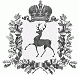 СЕЛЬСКИЙ СОВЕТ БОЛЬШЕУСТИНСКОГО СЕЛЬСОВЕТАШАРАНГСКОГО МУНИЦИПАЛЬНОГО РАЙОНАНИЖЕГОРОДСКОЙ ОБЛАСТИРЕШЕНИЕот 28.02.2020 г.								№ 5Об утверждении Положения о межбюджетных отношениях в Большеустинском сельсовете 	В соответствии со статьями 9, 142 Бюджетного кодекса Российской Федерации, Законом Нижегородской области от 6 октября 2008 года № 135-З «О межбюджетных отношениях в Нижегородской области», сельский Совет Большеустинского сельсовета р е ш и л:	1.Утвердить прилагаемое Положение о межбюджетных отношениях в Большеустинском сельсовете.	2.Настоящее решение вступает в силу со дня его официального обнародования.Глава местного самоуправления					Р.М. Протасова							УТВЕРЖДЕНО							решением сельского Совета							Большеустинского сельсовета							от 28.02.2019 г. № 5Положение о межбюджетных отношениях в Большеустинском сельсовете(далее – Положение)Глава 1. ОБЩИЕ ПОЛОЖЕНИЯСтатья 1. Правоотношения, регулируемые настоящим ПоложениемНастоящее Положение регулирует отношения по предоставлению межбюджетных трансфертов из бюджета Большеустинского сельсовета в бюджеты разных уровней.Статья 2. Участники межбюджетных отношений в Большеустинском сельсоветеУчастниками межбюджетных отношений в Большеустинском сельсовете являются:1) органы местного самоуправления Большеустинского сельсовета Шарангского муниципального района (далее - поселение);2) органы местного самоуправления Шарангского муниципального района;3) органы государственной власти Нижегородской области.Статья 3. Правовая основа межбюджетных отношений в Большеустинском сельсовете1. Правовую основу межбюджетных отношений в Большеустинском сельсовете составляют Конституция Российской Федерации, Бюджетный кодекс Российской Федерации, федеральные законы, иные нормативные правовые акты Российской Федерации, Устав Нижегородской области, Устав Шарангского муниципального района, Закон Нижегородской области "О межбюджетных отношениях в Нижегородской области", Устав Большеустинского сельсовета,  настоящее Положение и иные нормативные правовые акты Большеустинского сельсовета, регулирующие межбюджетные отношения.2. Во исполнение настоящего Положения, других нормативных правовых актов органов местного самоуправления Большеустинского сельсовета, регулирующих бюджетные правоотношения, органы местного самоуправления Большеустинского сельсовета принимают нормативные правовые акты по вопросам межбюджетных отношений, отнесенным к их компетенции.3. Решения сельского Совета Большеустинского сельсовета и иные нормативные правовые акты, регулирующие межбюджетные отношения, не могут противоречить настоящему Положению. В случае противоречия между настоящим Положением и нормативными правовыми актами, указанными в части 2 настоящей статьи, применяется настоящее Положение.Глава 2. МЕЖБЮДЖЕТНЫЕ ТРАНСФЕРТЫСтатья 4. Формы межбюджетных трансфертов, предоставляемых из бюджета поселенияМежбюджетные трансферты из бюджета поселения предоставляются в следующих формах:в виде межбюджетных субсидий, перечисляемых из бюджета поселения в бюджет района на решение вопросов местного значения;в виде межбюджетных субсидий бюджету субъекта Российской  Федерации из бюджета поселения, в котором в отчетном финансовом году расчетные налоговые доходы местного бюджета (без учета налоговых доходов по дополнительным нормативам отчислений) превышали уровень, установленный законом субъекта Российской Федерации;иных межбюджетных трансфертов из бюджета поселения бюджетам разных уровней в соответствии со статьей 5 настоящего Положения.Статья 5. Иные межбюджетные трансферты из бюджета поселения бюджетам разных уровней1. В случаях и порядке, предусмотренных муниципальными правовыми актами органов местного самоуправления поселения, бюджетам разных уровней власти могут быть предоставлены иные межбюджетные трансферты из бюджета поселения.2. Объем иных межбюджетных трансфертов утверждается решением представительного органа поселения о бюджете на очередной финансовый год.